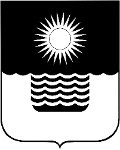 Р Е Ш Е Н И Е ДУМЫ МУНИЦИПАЛЬНОГО ОБРАЗОВАНИЯГОРОД-КУРОРТ ГЕЛЕНДЖИКот 30.06.2015                                                                                                       № 291  г. ГеленджикОб утвержденииПорядка проведения внешней проверки годового отчетаоб исполнении бюджета муниципального образованиягород-курорт ГеленджикВ соответствии со статьей 264.4 Бюджетного кодекса Российской Федерации, руководствуясь Федеральным законом от 7 февраля 2011 года                № 6-ФЗ "Об общих принципах организации и деятельности контрольно-счетных органов субъектов Российской Федерации и муниципальных образований" (в редакции Федерального закона от 4 марта 2014 года                № 23-ФЗ), статьями 16, 35 Федерального закона от 6 октября 2003 года                      № 131-ФЗ "Об общих принципах организации местного самоуправления                   в Российской Федерации" (в редакции Федерального закона от 30 марта                  2015 года № 64-ФЗ), решением Думы муниципального образования город-курорт Геленджик от 19 декабря 2007 года № 456 "Об утверждении Положения о бюджетном процессе в муниципальном образовании город-курорт Геленджик" (в редакции решения Думы муниципального образования город-курорт Геленджик от 19 декабря 2014 года № 209), статьями 7, 26, 68, 74, 84 Устава муниципального образования город-курорт Геленджик, Дума муниципального образования город-курорт Геленджик решила:1. Утвердить Порядок проведения внешней проверки годового отчета об исполнении бюджета муниципального образования город-курорт Геленджик согласно приложению к настоящему решению.2. Опубликовать настоящее решение в Геленджикской городской газете "Прибой".3. Контроль за выполнением настоящего решения возложить на постоянную комиссию Думы муниципального образования город-курорт Геленджик по бюджету, налогам, социально-экономическому развитию, инфраструктуре муниципального образования, промышленности, транспорту, торговле, малому предпринимательству и сельскому хозяйству (Перетурина).4. Решение вступает в силу со дня его официального опубликованияИсполняющий обязанности главымуниципального образованиягород-курорт ГеленджикФ.Г.КОЛЕСНИКОВЗаместитель председателя Думымуниципального образованиягород-курорт ГеленджикО.М.ПЕРЕТУРИНАПриложениеУтвержденрешениемДумы муниципального образованиягород-курорт Геленджикот 30 июня 2015 г. № 291Порядокпроведения внешней проверки годового отчетаоб исполнении бюджета муниципального образованиягород-курорт Геленджик                                   1. Общие положения1.1. Порядок проведения внешней проверки годового отчета                             об исполнении бюджета муниципального образования город-курорт Геленджик (далее - Порядок) разработан в соответствии со статьей                       264.4 Бюджетного кодекса Российской Федерации, Федеральным законом                      от 6 октября 2003 года № 131-ФЗ "Об общих принципах организации местного самоуправления в Российской Федерации", Положением                            о бюджетном процессе в муниципальном образовании город-курорт Геленджик, утвержденным решением Думы муниципального образования город-курорт Геленджик от 19 декабря 2007 года № 456, Положением                      о Контрольно-счетной палате муниципального образования город-курорт Геленджик, утвержденным решением Думы муниципального образования город-курорт Геленджик от 26 июня 2012 года № 765.1.2. Внешняя проверка годового отчета об исполнении бюджета муниципального образования город-курорт Геленджик осуществляется Контрольно-счетной палатой муниципального образования город-курорт Геленджик (далее - Контрольно-счетная палата) в соответствии с Порядком, с соблюдением требований Бюджетного кодекса Российской Федерации.2. Основные цели и задачи внешней проверки2.1. Годовой отчет об исполнении бюджета муниципального образования город-курорт Геленджик (далее - годовой отчет) до его рассмотрения в Думе муниципального образования город-курорт Геленджик подлежит внешней проверке, которая включает:- внешнюю проверку бюджетной отчетности главных администраторов доходов бюджета муниципального образования город-курорт Геленджик (далее - местный бюджет), главных администраторов источников финансирования дефицита местного бюджета, главных распорядителей средств местного бюджета;- подготовку заключения на годовой отчет об исполнении местного бюджета.          2.2. Целями внешней проверки годового отчета являются:- определение соответствия годового отчета требованиям Бюджетного кодекса Российской Федерации, иных нормативных правовых актов Российской Федерации, Положения о бюджетном процессе в муниципальном образовании город-курорт Геленджик;- оценка эффективности планирования и использования бюджетных средств;- установление законности, полноты и достоверности представленных               в составе годового отчета документов и материалов;- оценка соответствия фактического исполнения местного бюджета утвержденным плановым назначениям;- определение полноты исполнения местного бюджета по объему                     и структуре доходов, своевременности и полноты исполнения расходных обязательств;- определение законности и обоснованности источников финансирования дефицита местного бюджета;- проведение анализа выявленных отклонений и нарушений, а также внесение предложений по их устранению;- оценка соответствия местного бюджета принципам открытости, гласности и социальной направленности.2.3. Предметом внешней проверки годового отчета является годовая бюджетная отчетность, включающая:отчет об исполнении местного бюджета;баланс исполнения местного бюджета;отчет о финансовых результатах деятельности;отчет о движении денежных средств;пояснительную записку.Годовой отчет должен содержать данные об исполнении местного бюджета по доходам, расходам и источникам финансирования дефицита местного бюджета в соответствии с бюджетной классификацией Российской Федерации.Баланс исполнения местного бюджета должен содержать данные                    о финансовых и нефинансовых активах, обязательствах муниципального образования город-курорт Геленджик на первый и последний день отчетного периода по счетам плана счетов бюджетного учета.Отчет о финансовых результатах деятельности должен содержать данные о финансовом результате деятельности в отчетном периоде и быть составлен по кодам классификации операций сектора государственного управления.Отчет о движении денежных средств должен отражать операции по счетам бюджетов по кодам классификации операций сектора государственного управления.Пояснительная записка должна содержать анализ исполнения местного бюджета и бюджетной отчетности, а также сведения о результатах использования бюджетных ассигнований главными распорядителями (получателями) бюджетных средств в отчетном финансовом году.2.4. В процессе проведения внешней проверки годового отчета необходимо:- проверить состав и содержание форм годовой бюджетной отчетности главных администраторов бюджетных средств;- провести сравнительный анализ и сопоставление данных годовой бюджетной отчетности главных администраторов бюджетных средств с показателями, утвержденными решением о бюджете, сводной бюджетной росписью и показателями, содержащимися в годовом отчете.                3. Проведение внешней проверки годового отчета3.1. Администрация муниципального образования город-курорт Геленджик представляет годовой отчет с иными документами, предусмотренными бюджетным законодательством Российской Федерации, в Контрольно-счетную палату для проведения его внешней проверки не позднее 1 апреля года, следующего за отчетным.Главные администраторы средств местного бюджета не позднее 1 апреля текущего финансового года представляют годовую бюджетную отчетность в Контрольно-счетную палату для внешней проверки.3.2. Внешняя проверка годового отчета проводится Контрольно-счетной палатой в срок, не превышающий одного месяца с даты его поступления в Контрольно-счетную палату.3.3. В ходе внешней проверки годового отчета:3.3.1. Проводится анализ организации бюджетного процесса в муниципальном образовании город-курорт Геленджик, в котором отражается оценка:- соблюдения бюджетного законодательства при составлении, рассмотрении, утверждении и исполнении местного бюджета;- полноты и достоверности годового отчета и представленных к нему материалов;- не превышения предельно допустимого объема дефицита местного бюджета, объемов и источников его финансирования.3.3.2. Рассматривается годовая бюджетная отчетность главных администраторов бюджетных средств.3.3.3. Проверяется состав и содержание форм отчетности на предмет соответствия требованиям Инструкции о порядке составления и представления годовой, квартальной и месячной отчетности об исполнении бюджетов бюджетной системы Российской Федерации, утвержденной Министерством финансов Российской Федерации, включая: - представление годовой отчетности в полном объеме;- полноту заполнения форм годовой отчетности;- наличие и правильность заполнения необходимых реквизитов.3.3.4. Проводится анализ и сопоставление данных сводной бюджетной росписи местного бюджета за отчетный финансовый год и решения о бюджете муниципального образования город-курорт Геленджик на отчетный финансовый год и на плановый период, устанавливаются причины отклонений (при их наличии).3.3.5. Анализируется исполнение доходной части местного бюджета по отношению к плановым показателям по основным доходным источникам, в том числе по налоговым и неналоговым доходам местного бюджета.3.3.6. Проводится анализ исполнения расходной части местного бюджета по разделам, подразделам расходов местного бюджета.3.3.7. Анализируются расходы на обслуживание муниципального долга.3.3.8. Осуществляется анализ целевого использования средств резервного фонда администрации муниципального образования город-курорт Геленджик.3.3.9. Проводится анализ:- источников финансирования дефицита местного бюджета;- соблюдения условий привлечения заемных денежных средств;- эффективности использования муниципальных заимствований.3.4. В ходе внешней проверки годового отчета Контрольно-счетная палата вправе в пределах своих полномочий запрашивать у администрации муниципального образования город-курорт Геленджик, в том числе у финансового управления администрации муниципального образования город-курорт Геленджик, дополнительную информацию.3.4.1. Администрация муниципального образования город-курорт Геленджик, в том числе финансовое управление администрации муниципального образования город-курорт Геленджик, обязаны представлять необходимую для осуществления проверки дополнительную информацию в трехдневный срок с момента получения запроса.3.5. Контрольно-счетная палата имеет право использовать данные, полученные при проведении внешней проверки годового отчета, только в целях проведения внешней проверки.3.6. При проведении внешней проверки годового отчета не допускается проведение ревизий финансово-хозяйственной деятельности главных администраторов, главных распорядителей и получателей средств местного бюджета.4. Подготовка заключения на годовой отчет4.1. Результаты внешней проверки годовой бюджетной отчетности главных администраторов средств местного бюджета оформляются в форме заключений по каждому главному администратору средств местного бюджета в срок до 1 мая текущего финансового года.По результатам внешней проверки годовой бюджетной отчетности главных администраторов средств местного бюджета Контрольно-счетная палата готовит заключение на годовой отчет об исполнении местного бюджета в срок, не превышающий одного месяца.Заключение на годовой отчет направляется в Думу муниципального образования город-курорт Геленджик с одновременным направлением в администрацию муниципального образования город-курорт Геленджик не позднее 1 мая текущего года.4.2. Заключение о внешней проверке годового отчета должно включать:- перечень отчетов, документов и показателей, проверенных в период проведения внешней проверки;- перечень нормативных правовых актов, исполнение которых проверялось при подготовке заключения о внешней проверке годового отчета;- оценку показателей исполнения местного бюджета;- заключения о результатах проверки бюджетной отчетности главных администраторов бюджетных средств;- описание выявленных фактов несоблюдения соответствующего законодательства при исполнении местного бюджета;- заключение по каждому выявленному случаю осуществления расходов, не предусмотренных бюджетной росписью;- анализ предоставления и погашения бюджетных кредитов;- анализ случаев исполнения обязательств по муниципальным гарантиям за счет бюджетных средств и предоставления муниципальных гарантий с нарушением требований бюджетного законодательства;- нализ предоставления бюджетных инвестиций;- заключения по каждому выявленному факту предоставления инвестиций с нарушением требований бюджетного законодательства;- замечания, предложения и поправки, предлагаемые для рассмотрения Думой муниципального образования город-курорт Геленджик; -иные сведения.ПредседательКонтрольно-счетной палаты муниципальногообразования город-курорт ГеленджикС.В.ИВАНСКАЯ